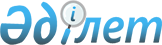 Об установлении ограничительных мероприятий в селе Узынжал и в крестьянском хозяйстве "Руслан" поселка Суыкбулак Жарминского района
					
			Утративший силу
			
			
		
					Решение акима поселка Суыкбулак Жарминского района Восточно-Казахстанской области от 16 января 2020 года № 1. Зарегистрировано Департаментом юстиции Восточно-Казахстанской области 20 января 2020 года № 6651. Утратило силу решением акима поселка Суыкбулак Жарминского района Восточно-Казахстанской области от 13 июля 2020 года № 7
      Сноска. Утратило силу решением акима поселка Суыкбулак Жарминского района Восточно-Казахстанской области от 13.07.2020 № 7 (вводится в действие по истечении десяти календарных дней после дня его первого официального опубликования).

      Примечание ИЗПИ.

      В тексте документа сохранена пунктуация и орфография оригинала.
      В соответствии с пунктом 2 статьи 35 Закона Республики Казахстан от 23 января 2001 года "О местном государственном управлении и самоуправлении в Республике Казахстан", подпунктом 7) статьи 10-1 Закона Республики Казахстан от 10 июля 2002 года "О ветеринарии" и на основании представления государственного учреждения "Жарминская районная территориальная инспекция комитета ветеринарного контроля и надзора Министерства сельского хозяйства Республики Казахстан" от 12 декабря 2019 года № 588, аким поселка Суыкбулак РЕШИЛ:
      1. Установить ограничительные мероприятия в селе Узынжал и в крестьянском хозяйстве "Руслан" поселка Суыкбулак Жарминского района, в связи с выявлением бруцеллеза среди крупного рогатого скота.
      2. Государственному учреждению "Аппарат акима поселка Суыкбулак" в установленном законодательством Республики Казахстан порядке обеспечить:
      1) государственную регистрацию настоящего решения в территориальном органе юстиции;
      2) в течении десяти календарных дней после государственной регистрации настоящего решения направление его копии на официальное опубликование в периодические печатные издания, распространяемых на территории Жарминского района;
      3) размещение настоящего решения на интернет-ресурсе акимата Жарминского района после его официального опубликования.
      3. Контроль за выполнением данного решения оставляю за собой.
      4. Настоящее решение вводится в действие по истечении десяти календарных дней после дня его первого официального опубликования.
					© 2012. РГП на ПХВ «Институт законодательства и правовой информации Республики Казахстан» Министерства юстиции Республики Казахстан
				
      Аким поселка Суыкбулак 

А. Юсупов
